Закрытие недели «Мастерской Деда Мороза»Ведущий: Дети, скажите, а какое время года сейчас идёт?1.Пришла зима весёлаяС коньками и салазками, С лыжнёю запорошенной,С волшебной старой сказкою.На ёлке разукрашеннойФонарики качаются.Пусть зимушка весёлая Подольше не кончается!Ведущий: А чем вы ещё любите заниматься зимой?Ведущий: На дворе снежок идётСкоро праздник ……. (Новый год)Ведущий: Отгадайте загадку.Мы весной его не  встретим,Он и летом не придёт,Но зимою к этим детям Он приходит каждый год.У него румянец яркий,Борода, как белый пух,Интересные подарки  Приготовил он вот тут.(показывает конверт, в котором лежат грамоты)Ведущий:  А вы знаете кто такой Дед Мороз?  Вдруг конверт не откроется?  Я буду задавать вопросы, а вы отвечать «да»  или  «нет».- Дед Мороз известен всем?- Он приходит ровно в 7?- Дед Мороз старик хороший?- Носит шубу и галоши?- Дед Мороз боится стужи?- Со Снегурочкой он дружен?- Вы на праздник все придёте?- Двойки в дневниках несёте?- Скоро Дед Мороз придёт?- И подарки принесёт?Ведущий: Всё-то вы знаете! Открываем конверт?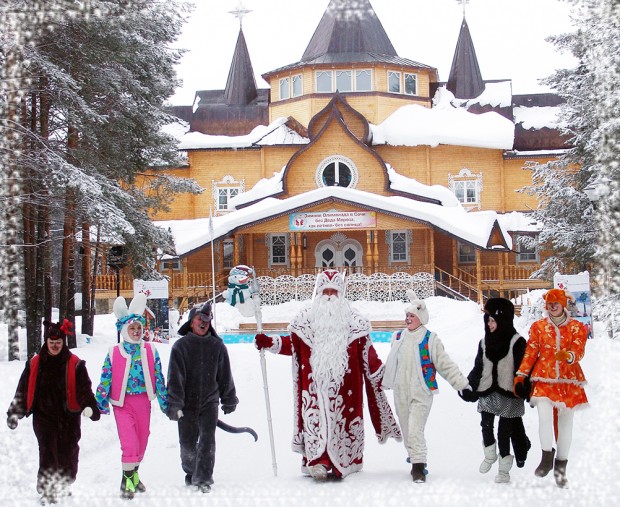 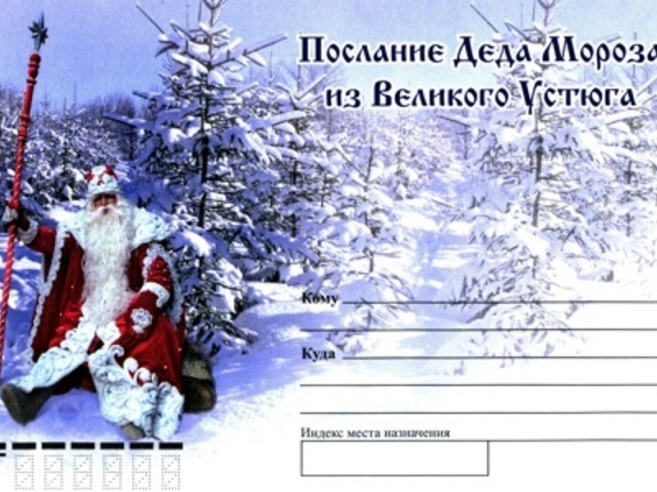 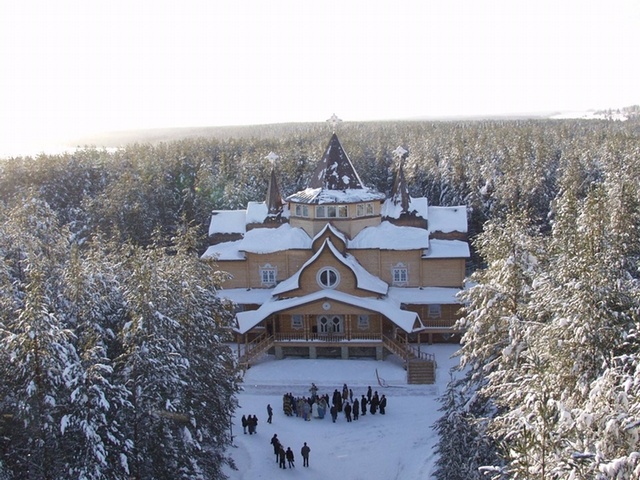 Здравствуйте, мои дорогие ребята!Приветствует вас Дед Мороз из северного города Великого Устюга.Круглый год у меня много забот и хлопот. И всё же я бываю у себя на почте, читаю письма, которые вы мне пишите. Радуюсь я от души, когда вижу ваши удивительные поделки и замечательные рисунки.Есть у меня добрые помощники – лесные птички-синички. Они везде летают, новости собирают.Узнал я от них, как вы живёте, чем занимаетесь. Приятно мне, что вы такие дружные да весёлые, что руки у вас такие умелые и дела добрые. И решил я наградить вас, приготовил вам грамоты. ( на каждый класс – за участие; индивидуально: победитель – 1 человек из параллели; 0, 1, 2, 3, 4, 5 )Поздравляю вас с Новым годом! Пусть наступающий год принесёт много радости и счастья. А я буду помогать вам своей волшебной силой. Всего вам, мои хорошие, самого доброго! До встречи.Ваш Дедушка Мороз.                              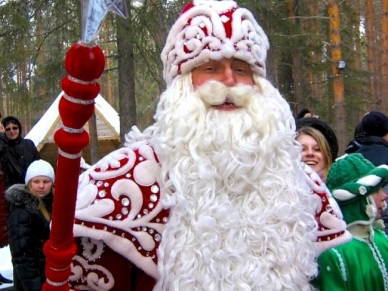 